Saturday Music Centre Timetable - September 2019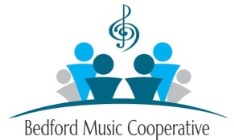 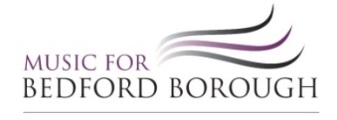 CODE:*These ensembles or groups have conditions attached to them. Please use this information when making choices for membership.Further information about specific groups that need prior experience    Students would be required to have had previous percussion lessons/experience, either at Saturday morning or with a teacher elsewherePrevious iPad music-making and/or instrumental experience is necessary. The iPad will be used for creating music using software such as GarageBandMust have attended either ‘Musicianship 1’or studied grade 1 theory (doesn’t have to have taken the exam) and/or be having lessons on an instrument In this session, students will learn more about how to produce a good singing sound, the fundamentals of technique and a variety       of repertoire                 *These ensembles or groups have conditions attached to them. Please use this information when making choices for membership.9:00                  9:30          9:45        10:00        10:15       10:30        10:45       11:00          11:15                                                   12:009:00                  9:30          9:45        10:00        10:15       10:30        10:45       11:00          11:15                                                   12:009:00                  9:30          9:45        10:00        10:15       10:30        10:45       11:00          11:15                                                   12:009:00                  9:30          9:45        10:00        10:15       10:30        10:45       11:00          11:15                                                   12:009:00                  9:30          9:45        10:00        10:15       10:30        10:45       11:00          11:15                                                   12:009:00                  9:30          9:45        10:00        10:15       10:30        10:45       11:00          11:15                                                   12:009:00                  9:30          9:45        10:00        10:15       10:30        10:45       11:00          11:15                                                   12:009:00                  9:30          9:45        10:00        10:15       10:30        10:45       11:00          11:15                                                   12:00LtP Brass*Beginner Brass Ensemble*Beginner Brass EnsembleBrass Lessons may be available Brass Lessons may be available Brass Lessons may be available Brass Lessons may be available *Junior Wind BandLtP Woodwind*Beginner Wind Ensemble*Beginner Wind EnsembleWoodwind Lessons may be availableWoodwind Lessons may be availableWoodwind Lessons may be availableWoodwind Lessons may be available*Junior Wind BandFirst Steps3-4 years oldNext Steps5-6 years old*Musicianship 2*Musicianship 2Learn to Play Strings*Beginner Strings Ensemble*Beginner Strings EnsembleString Lessons may be availableString Lessons may be availableMusicianship 1Musicianship 1*Junior StringsLearn to Play Drums*Beginner Percussion Ensemble*Beginner Percussion Ensemble*Drum-kit Concepts*Drum-kit Concepts*Junior PercussionChoir 1*Singers’ Workshop*Singers’ WorkshopChoir 2Choir 2Mixed Recorder Ensemble(no lessons required)Learn to Play Keyboard*Beginner Keyboard Ensemble*Beginner Keyboard EnsembleKeyboard Lessons may be availableKeyboard Lessons may be availableKeyboard Lessons may be availableKeyboard Lessons may be available*Junior Keyboard EnsembleLearn to Play Guitar*Beginner Guitar Ensemble*Beginner Guitar EnsembleLearn to Play Bass GuitarLearn to Play Bass Guitar*Junior Guitar Ensemble*Rock Band Guitars*Rock Band Drums*Rock Band Vocals*Rock Band VocalsGuitar lessons may be availableGuitar lessons may be availableGuitar lessons may be available*Rock BandIntroduction to-Pads*Rock Band Keyboards* Composing & Song-Writing* Composing & Song-Writing* Composing & Song-Writing* Composing & Song-Writing*Rock Band